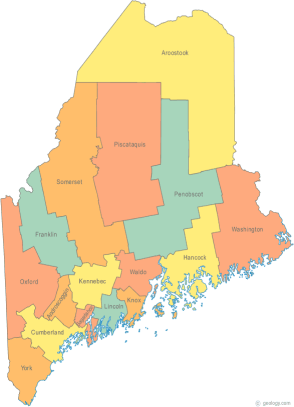 Maine Homeless Policy CommitteeAgendaFriday, July 10, 2015 3:00PMCommunity Housing of Maine309 Cumberland Ave., Suite 203Portland, ME 04101Call-in number 1-605-475-4350Access Code:  810236#                                -Agenda Items-Welcome/Introductions/AttendanceGroupItems of Current FocusFederal & State LegislationGroupProactive Strategies, Outline of discussion at Delegation meetings in DC next week   GroupWhat we are for, and why. (Why certain policies can work). GroupNext Meeting (confirm time and location)/Adjournment